JĘZYK ANGIELSKI DLA 3-4 latkówTemat: Down in the deep blue sea.

Słownictwo:
a sea – morze
a fish – ryba
an octopus – ośmiornica 
a big whale – wieloryb
a jellyfish – meduza
a baby shark – rekinek
a starfish – rozgwiazda
1. Na początku proponuję powitanie znaną przez dzieci piosenką:https://www.youtube.com/watch?v=tVlcKp3bWH82. Dzięki piosence „Down In The Deep Blue Sea”, dzieci poznają nazwy niektórych mieszkańców podwodnego świata. https://www.youtube.com/watch?time_continue=13&v=7pMEQsk3c5Y&feature=emb_logo
Zadaniem dzieci jest zapoznanie z nazwami stworzeń występujących w piosence. Dla ułatwienia podam znaczenie poszczególnych słówek:
a sea – morze
a fish – ryba
an octopus – ośmiornica 
a big whale – wieloryb
a jellyfish – meduza
a baby shark – rekinek
a starfish – rozgwiazda
Song lyrics - tekst piosenki:Down in the deep blue sea.
Down in the deep blue sea.
Down in the deep blue sea.
Come and take a dive with me. We’ll see a swimming fish.
We’ll see a swimming fish.
We’ll see a swimming fish.
Come and take a dive with me. We’ll see an octopus.
We’ll see an octopus.
We’ll see an octopus.
Come and take a dive with me. We’ll see a great big whale.
We’ll see a great big whale.
We’ll see a great big whale.
Come and take a dive with me. We’ll see a baby shark.
We’ll see a baby shark.
We’ll see a baby shark.
Come and take a dive with me. We’ll see a jellyfish.
We’ll see a jellyfish.
We’ll see a jellyfish.
Come and take a dive with me. We’ll see a starfish.
We’ll see a starfish.
We’ll see a starfish.
Come and take a dive with me. Down in the deep blue sea.
Down in the deep blue sea.
Down in the deep blue sea.
Come and take a dive with me. 3. Jeśli mają Państwo możliwość wydruku zadania, proponuję chętnym dzieciom zadanie, które polega na zamalowaniu kropek na mackach ośmiornicy „paluszkowymi pieczątkami” (za pomocą moczonych w farbie paluszków) lub pokolorowaniu kredkami.

4. Gdy zadanie zostanie wykonane proponuję zachęcić dzieci do zabawy przy piosence "Head, shoulders, knees and toes", którą znajdą państwo pod poniższym linkiem:https://www.youtube.com/watch?v=WX8HmogNyCYŹródło kolorowanki:https://pl.pinterest.com/pin/305963368413818344/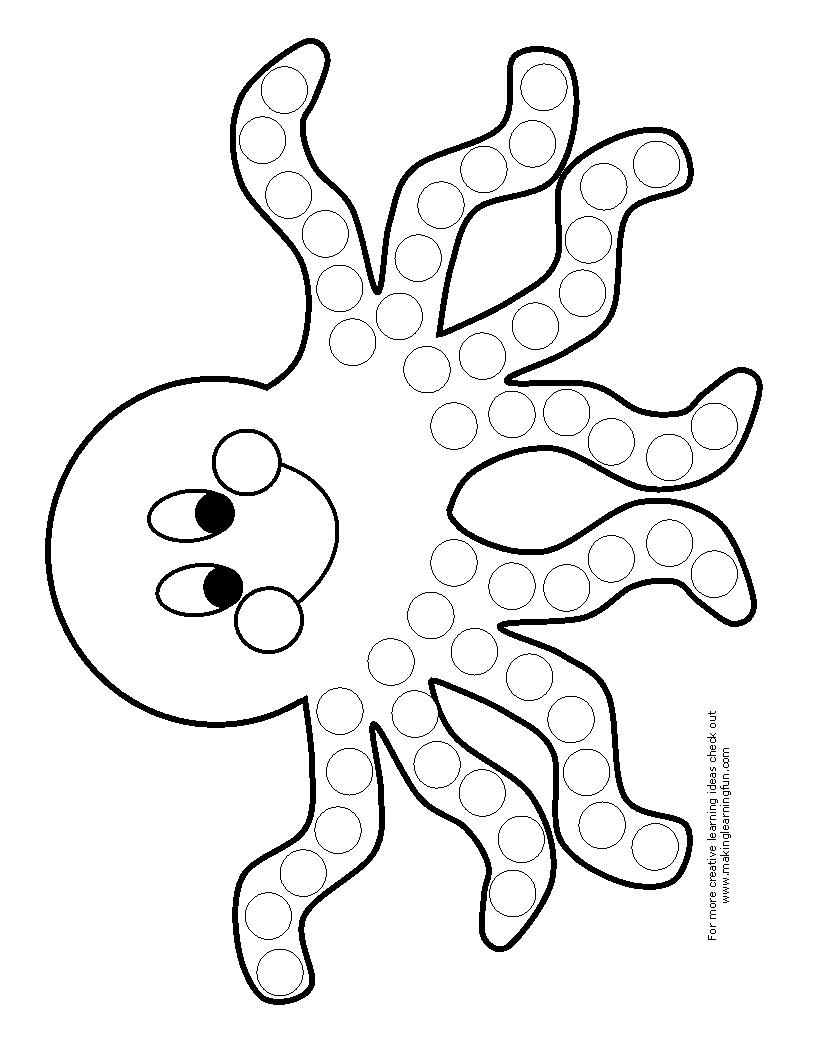 